  Všeobecná ustanoveníNázev: Turistický závod I. stupně –   1. postupový závod ČP 2022Závod se koná pod záštitou starostky Hostína u Vojkovic – paní Kateřiny BeranovéVyhlašovatel: Rada TZ	Technická organizace (pořadatel): TOM 3511 Vltavský paprsek a KČT KralupyTermín a místo konání: sobota 7. 5. 2022 Hostín u Vojkovic                              Plánovaný start závodu je v 9.30 hod – závodníky vozí na start autobus.Kategorie a délka tratí: Pravidla na www.turisticky-zavod.czTermín a adresa pro přihlášky: Nejpozději do pondělí 2. 5. 2022 do 22.00 hod přes přihlašovací systém na stránkách TZ (www.turisticky-zavod.cz/prihlasky) Do stejného data a času nahlásit e-mailem na zdenek.vejrosta@synthosgroup.com: jméno vedoucího, telefon, email, počet členů doprovodu a zájem o ubytování – to Vám musí být zpětně potvrzeno.Přihlášením do závodu je dán souhlas se zpracováním osobních údajů, který je součástí propozic tohoto závodu.Funkcionáři závodu:ředitel závodu:	Kateřina Beranováhlavní rozhodčí:	Zdeněk Vejrosta
stavitel tratě:	            Kamil Sodomka a členové KČT Kralupypočtářská komise: 	Peter Vaněk Podmínky účasti a vybavení hlídek:Za zdravotní způsobilost u závodníků do 18 let plně odpovídá vedoucí závodníků, u starších 18 let nese odpovědnost každý závodník sám. Každý závodník musí mít s sebou průkaz pojištěnce, od mladšího žactva buzolu. Další vybavení dle pravidel a soutěžního řádu.Úhrada nákladů: startovné 100,- Kč na závodníkaStravování pořadatel nezajišťuje. K dispozici bude pouze bufet s drobným občerstvením. v místě závodu. Po doběhu dostane každý závodník pití.Ubytování: Prosím všechny, kteří mají možnost přijet až ráno, aby tak učinili. Ubytování je zajištěno ve škole a školce v Hostíně u Vojkovic – s omezeným počtem míst - cca 90. Další ubytování je možné ve vlastním stanu na školní zahradě. Možnost ubytování je jen z pátku na sobotu – v případě nutnosti i na neděli po domluvě na kontaktním telefonu – uveďte to i do přihlašovacího emailu.Ubytování je díky obci zdarma.Ostatní domluvené ubytovací kapacity v ubytovnách v obci a okolních obcích bylo zrušeno, z důvodu jeho potřeby pro uprchlíky z UkrajinyPrezentace: v pátek 6. 5. 2022 od 18 do 21 hodin, a to buď osobně či na kontaktním telefonu v čase mezi 20 – 21.30  / pozdější prezentace není možná. V případě nutnosti volejte 736506821 – Zdeněk Vejrosta.Zdravotní služba: v cíliB. Technická ustanoveníZávodí se podle Soutěžního řádu a pravidel TZ – umístěného na www.turisticky-zavod.czC. Schvalovací doložkaTento rozpis byl schválen dne: 1. 4. 2022                 Kateřina Beranová	 				               Zdeněk Vejrosta                    ředitel závodu				                   	       hlavní rozhodčíParkování v obci:Jen na vyznačených místech!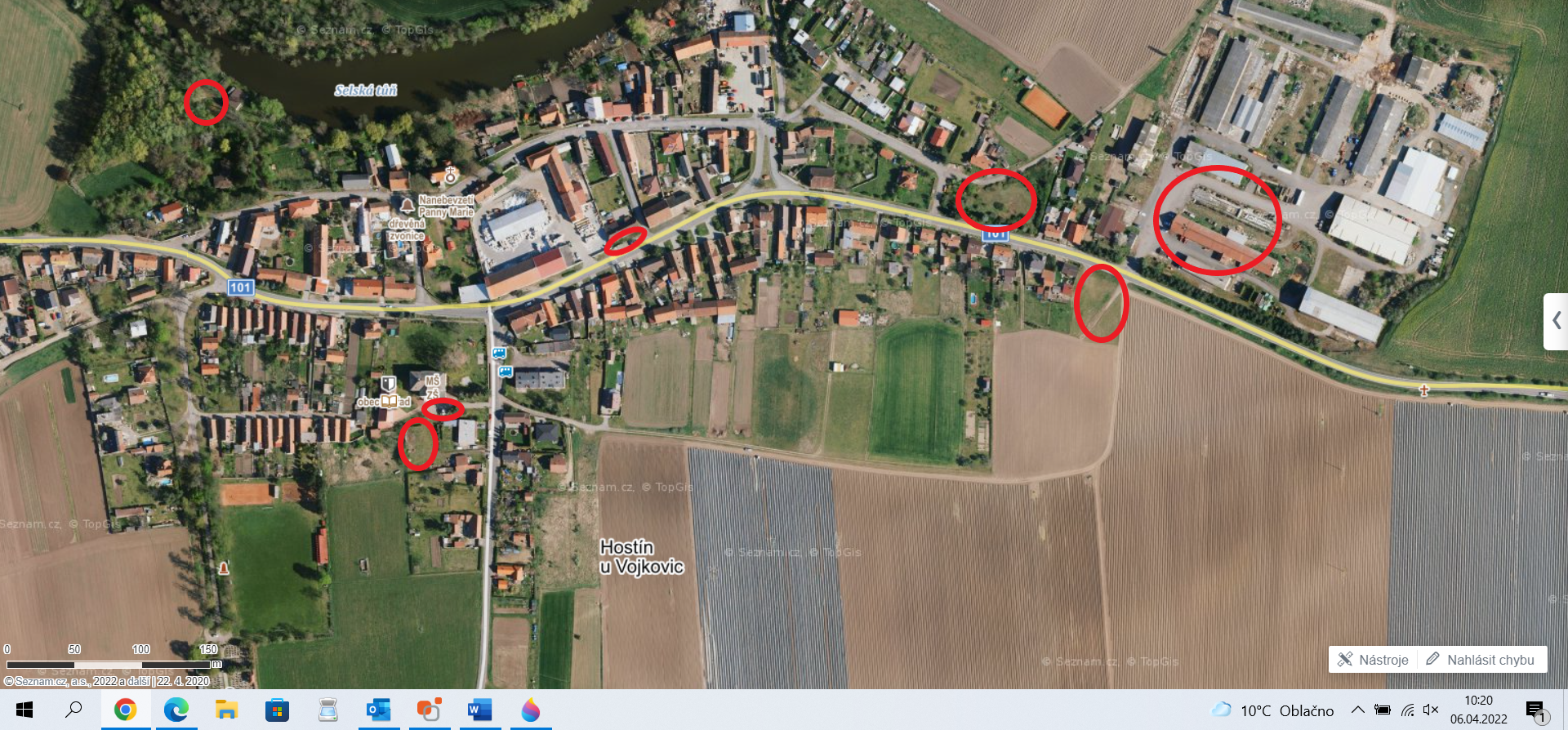 Informace:Prezentace bude v budově Obecního úřadu – v případě prezentace telefonicky si vedoucí vyzvednou v místě prezentace, kde bude i počtářská komise a provedou úhradu.V místě ubytování bude možnost zakoupení čepované kofoly.Po závodě se bude možnost vysprchovat – sprchy fotbalového oddílu v prostoru startu a cíle závodu.V prostoru startu a cíle závodu je k dispozici bufet provozovaný fotbalovým klubem Dřínov.Do prostoru startu a cíle bude jezdit smluvní autobus od místa ubytování (cca 15 minut)Předpokládaný start závodu ČP je v 9.30  V sobotu 7. 5. 2022  probíhá Supersprint – Mistrovství ČRPředpokládaný časový rozpis: 	9–12 hod.         Kvalifikace závodu					po doběhu ČP (bude upřesněno podle počtu závodníků)				                   Finále pro nejlepších 10 závodníků v kategorii	ZPRACOVÁNÍ OSOBNÍCH ÚDAJŮ  ASOUHLAS SE ZPRACOVÁNÍM OSOBNÍCH ÚDAJŮ v souladu s Nařízením Evropského parlamentu a Rady (EU) 2016/679 ze dne 27. dubna 2016 O ochraně fyzických osob v souvislosti se zpracováním osobních údajů a volném pohybu těchto údajů a o zrušení směrnice 95/46/ES (dále jen „Nařízení“)Jsem informován/a, že v souvislosti s mým přihlášením na Turistický závod pořádaný Radou Turistických závodů při Asociaci Turistických oddílů mládeže ČR (IČ 44223846) a Klubem českých turistů (IČ 00505609)(dále jen „Pořadatel“),je tento oprávněn pro záležitosti jednotlivých závodů zpracovávat mojejméno a příjmení,datum narození,adresu místa pobytu,případně též informace o sportovním klubu, do kterého jsem přihlášen/ za který závodím.Veškeré osobní údaje jsou zpracovávány za účelem vedení evidence účastníků závodů a celé série a s tím souvisejícími činnostmi (např. přihlášky, odhlášky, prezentace atd.).Jsem informován/a, že na základě §3a odst. 6 ZOPS budou zpracovávány a uchovávány Osobní údaje dle bodu 1 až 4 po dobu 10 let ode dne, kdy přestanu vykonávat činnost, pro kterou jsem Pořadatelem evidován/a.Beru na vědomí, že Pořadatel může předávat Osobní údaje těmto Zpracovatelům: příslušnému pořadateli/pořadatelům jednotlivého závodu, příslušným orgánům státní správy a samosprávy v případě vyžádání,a to za účelemvedení evidence závodníku a účastníků identifikace jednotlivých soutěžících,Jsem informován o tom, že v případně odmítnutí poskytnutí výše zmíněných Osobních údajů se nemohu zúčastnit závodů Pořadatele.SOUHLAS SE ZPRACOVÁNÍM OSOBNÍCH ÚDAJŮ Souhlasím, aby na základě čl. 6 odst. 1, písm. a) Nařízení zpracoval Pořadatel (výše zmíněný spolek) mojefotografie,videa,zvukové záznamy,sportovní výsledkyza účelemmarketingu (zejména v propagačních materiálech, letácích),prezentace na webu,prezentace na sociálních sítích (např. Facebook, Instagram, Twitter apod.),prezentace ve výroční zprávě a dalších informačních materiálech.Souhlasím, aby mé Osobní údaje byly zpracovávány a uchovávány po celou dobu trvání účelu zpracování (tedy i po tom, kdy přestanu vykonávat činnost, pro kterou jsem Pořadatelem evidován).Jsem srozuměn/srozuměna se svým právem:mít přístup ke svým Osobním údajům (dle čl.15 Nařízení),požadovat jejich opravu (dle čl. 16 Nařízení),na výmaz osobních údajů bez zbytečného odkladu, pokud jsou dány důvody podle čl. 17Nařízení, na omezení zpracování osobních údajů v případech dle čl. 18 Nařízení, na přenositelnost údajů v případech stanovených v čl. 20 Nařízení, odvolat tento Souhlas podle čl. 7 odst. 3 Nařízení, podat proti Správci údajů stížnost podle čl. 77 Nařízení.Prohlašuji, že jsem si text tohoto souhlasu pečlivě přečetl/přečetla, obsahu rozumím a souhlasím s ním. To stvrzuji svým potvrzením prostřednictvím přihlášení na daný závod.KategorieRok narozeníDélka tratěnejmladší žactvo2012 a mladší2–3 kmmladší žactvo2010–20112–4 kmstarší žactvo2008–20092–4 kmmladší dorost2006–20074–6 kmstarší dorost2004–20054–6 kmdospělí A1987–20034–6 kmdospělí B1986 a starší4–6 km